Государственное бюджетное общеобразовательное учреждение школа № 657Приморского района Санкт-ПетербургаПлан-конспект урока по физической культуре.Для учащихся 12А класса.Тема: Баскетбол. Броски и ловля мяча.     Учитель:  Дятловский Александр СергеевичВремя: 40 минутТехнология: коллективная и индивидуальная деятельностьМесто: спортивный залИнвентарь: Баскетбольные мячи, конусы, свистокЦель урока:Совершенствовать технику бросков и ловли мяча.Основные задачи урока:Образовательная: Совершенствовать технику бросков и ловли мяча;Коррекционно-развивающая: развивать мелкую и крупную моторику рук , ориентировку в пространстве и точности движения во времени;Воспитательная: воспитание морально-волевых качеств, дисциплинированности, трудолюбия;Санкт-Петербург2019Комплекс ору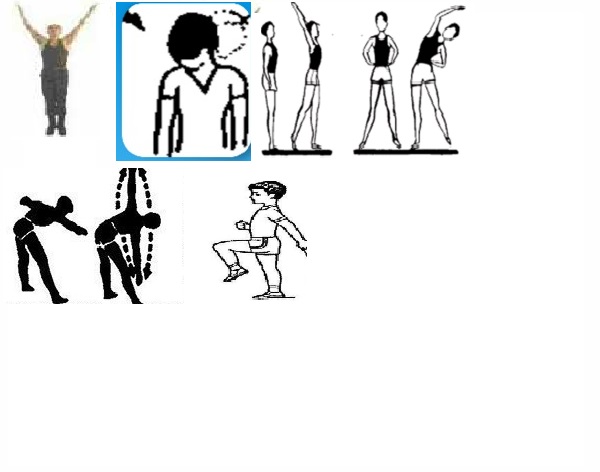 техника ведения и передачи мяча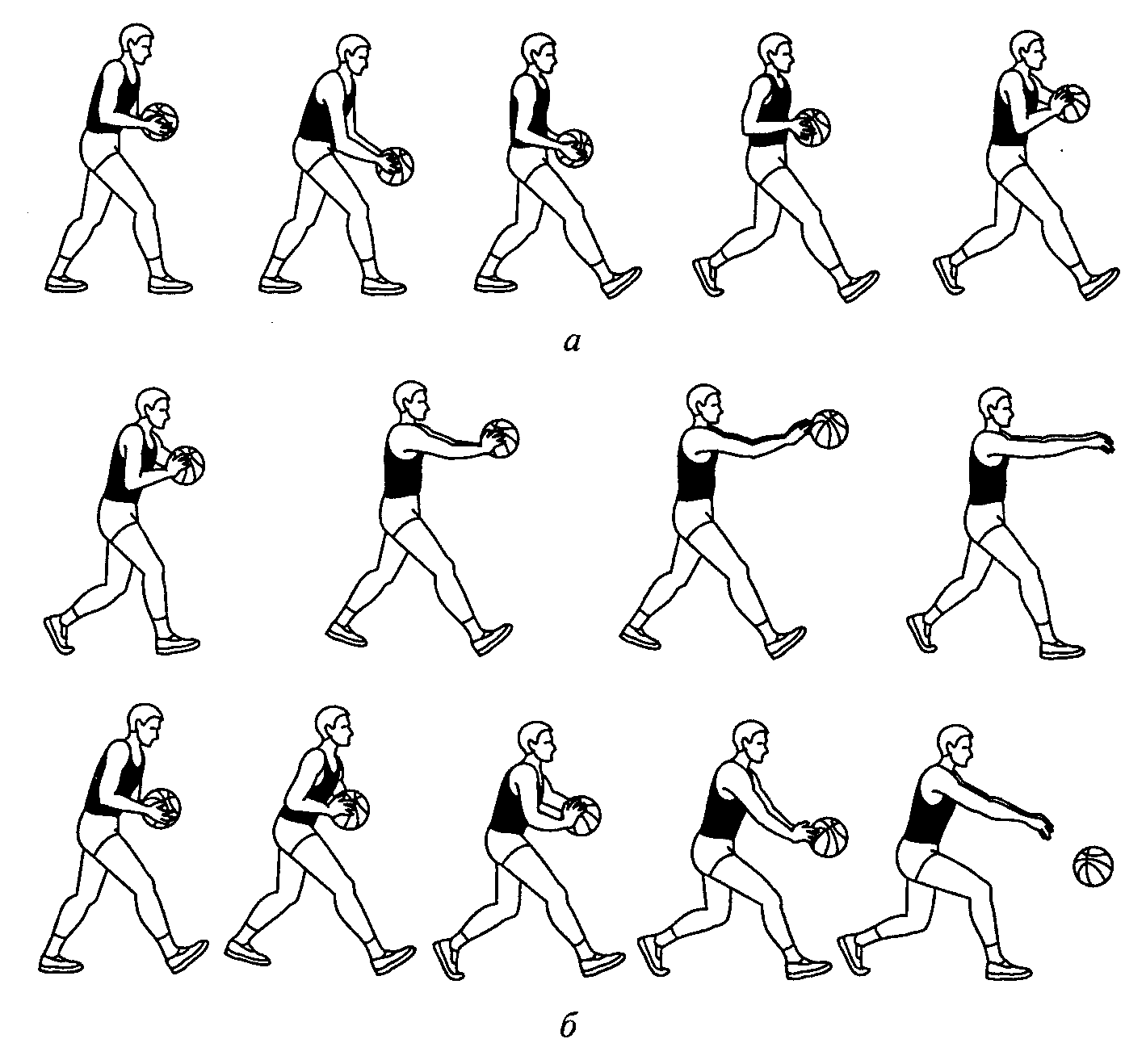 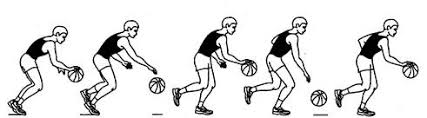 Части урокаЧастные задачиСодержание урокаДозировкаДействия учителя Действия ученикаФормируемые УУДПодготовительная (10 минут)Организовать класс для начала занятияПерестроить детей для проведения аэробной разминкиПодготовить суставы, мышцы и связки  тела  учащихся к основной части урокаСпособствовать повышению подвижности в шейном отделе позвоночного столбаСпособствовать повышению эластичности мышц спиныСпособствовать повышению подвижности в плечевом суставеПовысить эластичность мышц брюшного прессаПовысить подвижность поясничного отдела позвоночного столбаСпособствовать повышению эластичности мышц ногВосстановить функциональные показатели систем жизнедеятельности человекаПостроение класса в одну шеренгу по росту, приветствие, объявление темы урокаПерестроение из одной шеренги в три шеренги.Размыкание приставными шагами от направляющего.Комплекс комбинированных ОРУ, выполняемых под музыку поточным способом в условиях длительной физической нагрузки средней интенсивности1. И.п. – ноги на ширине плеч, руки на поясе. Круговые движения головой.2. И.п. о.с. 1- руки вверх, левая нога назад на носок;2- и.п.3- руки вверх, правая нога назад на носок;4- и.п.3. И.п. – ноги на ширине плечь, руки к плечам. Круговые движения руками.4. И.п. стойка ноги врозь, руки на поясе.1- наклон туловища вправо, левая рука через сторону вверх;2 – и.п.3 – наклон туловища влево, правая рука через сторону вверх;4 – и.п.5. И.п. широкая стойка ноги врозь. Упражнение «мельница»6. И.п. ноги на ширине плечь. Круговые движения тазом.7. И.п. широкая стойка ноги врозь, руки на поясе.1 – наклон к левой;2- наклон вперед;3 – наклон к правой;4 – и.п.8. И.п. выпад правой, руки на колено.1-3 – пружинящие движения;4 – смена положения ног в прыжке.Марш на месте, восстановление дыхания.2 минуты2 минуты6 минут16 раз16 раз8 раз8 раз8 раз8 раз8 раз8 разПредложить ученикам построиться вдоль линии разметки, проверить, чтобы ученики стояли по ростуПредложить ученикам рассчитаться по номерам  и выполнить перестроение по команде; разомкнуться от направляющего вправо на вытянутые руки в стороныСледить за амплитудой выполнения упражнений.Следить за амплитудой выполнения упражнений.Выполняют указания учителя, выстаиваются по росту самостоятельно проверяя правильность своего построения (посмотреть на соседа справа и слева)Перестраиваются в шеренги и размыкаются, используя ранее изученные способы перестроенияНа четыре счета вправо, на четыре - влево.  Выполняют упражнениеФормировать потребность в занятиях физической культуры.умение оценивать правильность выполнения учебной задачи, возможности ее решения;-умение максимально проявлять физические способности (качества) при выполнении упражнений по физической культуре;-умение оказать взаимопомощь и поддержку в совместном освоении упражнений;-умение оценивать правильность выполнения учебной задачи, возможности ее решенияОсновная(25 минут)Совершенствовать технику передачи и ловли мяча.Способствовать развитию координационных способностейНормализовать функциональное состояние систем жизнедеятельностиУпражнения на технику и ловли мяча в парах:-Двумя руками от груди-Двумя руками из за головы-Одной рукой-Отскоком об пол-Передача мяча в парах в движение-Передача мяча в парах в движение с броском в кольцо-Передача мяча в парах в движение, обыгрывая одного защитникаЧелночный бегКомплекс упражнений направленных на восстановление дыхания20 минут3 минуты2 минутыФормулирует задание, осуществляет контроль.Учитель сам показывает каждое упражнения(положение рук, ног, перемещение). Указывает на возможные ошибки.Формулирует задание, осуществляет контроль.Проводит упражнения на восстановления дыхания.Учащиеся делятся на пары.Выполняют учебные действия, используют речь для регуляции своей деятельности.Слушают и выполняют упражнение.Выполняют упражнение по команде учителяВыполняют упражнения на восстановление дыханияУмение контролировать свои действия, ориентируясь на показ учителя.Умение организовать деятельность в паре.Умение самостоятельно организовать деятельность в паре.Умение самостоятельно выполнять задания.Умение проявлять дисциплинированность.Заключительная( 5 минут)Подведение итогов урокаУпражнения на восстановление дыхания2 мин3 минСледит за правильностью выполнения упражнений и оценивать состояние учащихся;Подводит итоги урокаВыполняют упражнения самостоятельно с учетом приобретенных навыков правильного дыхания и его восстановления, делают выводы по уроку, анализируют собственные ошибки и достижения- формирование индивидуальной учебной самостоятельности и ответственности;-способность к формированию ценностно-смысловых установок и моральных норм